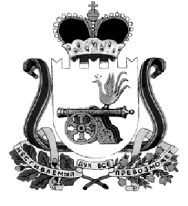 АДМИНИСТРАЦИЯ МУНИЦИПАЛЬНОГО ОБРАЗОВАНИЯ«КАРДЫМОВСКИЙ РАЙОН» СМОЛЕНСКОЙ ОБЛАСТИ П О С Т А Н О В Л Е Н И Е от 17.11.2020   № 00676О внесении изменений в приложение к постановлению Администрации муниципального образования «Кардымовский район» Смоленской области от 13.08.2020 года № 00498В соответствии со ст. 13 Федерального закона от 08.11.2007 №257-ФЗ «Об автомобильных дорогах и о дорожной деятельности в Российской Федерации и о внесении изменений в отдельные законодательные акты Российской Федерации», руководствуясь Уставом муниципального образования «Кардымовский район» Смоленской области, утвержденным решением Кардымовского районного Совета депутатов №35 от 26.05.2005 года, Администрация муниципального образования «Кардымовский район» Смоленской областип о с т а н о в л я е т:Приложение к постановлению Администрации муниципального образования «Кардымовский район» Смоленской области от 13.08.2020 года № 00498 «Об утверждении Перечня дорог местного значения вне границ населенных пунктов в границах муниципального района» Смоленской области», изложить в новой редакции, согласно приложению к настоящему постановлению.Контроль исполнения настоящего постановления оставляю за собой.Перечень автомобильных дорог общего пользования всех форм собственности на территории муниципального образования «Кардымовский район» Смоленской области.Исполняющий полномочия Главы муниципального образования «Кардымовский район» Смоленской областиД.В. ТарасовУТВЕРЖДЕНОпостановлением Администрации муниципального образования «Кардымовский район» Смоленской областиот «17» 11.2020 г. № 00676№пп/пТерритория муниципального образования/ населённого пункта в котором расположена дорога/улицаНаименование дороги/ улицыПротяженность/ширина, км/мВид покры-тияИдентификационный номер дорогиИдентификационный номер дорогиАвтомобильные дороги общего пользования местного значения муниципального образования «Кардымовский район» Смоленской областиАвтомобильные дороги общего пользования местного значения муниципального образования «Кардымовский район» Смоленской областиАвтомобильные дороги общего пользования местного значения муниципального образования «Кардымовский район» Смоленской областиАвтомобильные дороги общего пользования местного значения муниципального образования «Кардымовский район» Смоленской областиАвтомобильные дороги общего пользования местного значения муниципального образования «Кардымовский район» Смоленской областиАвтомобильные дороги общего пользования местного значения муниципального образования «Кардымовский район» Смоленской областиСогласно пункта 10 статьи 5 автомобильными дорогами общего пользования местного значения муниципального района являются автомобильные дороги общего пользования, соединяющие населенные пункты в границах муниципального района, за исключением автомобильных дорог общего пользования федерального, регионального или межмуниципального значения, частных автомобильных дорог. Автомобильные дороги соответствующие данному условию по предварительному анализу на территории МО «Кардымовский район» Смоленской области отсутствуют. В процессе проведения инвентаризации автомобильных дорог данные будут уточнены и в представленный перечень будут внесены изменения.Согласно пункта 10 статьи 5 автомобильными дорогами общего пользования местного значения муниципального района являются автомобильные дороги общего пользования, соединяющие населенные пункты в границах муниципального района, за исключением автомобильных дорог общего пользования федерального, регионального или межмуниципального значения, частных автомобильных дорог. Автомобильные дороги соответствующие данному условию по предварительному анализу на территории МО «Кардымовский район» Смоленской области отсутствуют. В процессе проведения инвентаризации автомобильных дорог данные будут уточнены и в представленный перечень будут внесены изменения.Согласно пункта 10 статьи 5 автомобильными дорогами общего пользования местного значения муниципального района являются автомобильные дороги общего пользования, соединяющие населенные пункты в границах муниципального района, за исключением автомобильных дорог общего пользования федерального, регионального или межмуниципального значения, частных автомобильных дорог. Автомобильные дороги соответствующие данному условию по предварительному анализу на территории МО «Кардымовский район» Смоленской области отсутствуют. В процессе проведения инвентаризации автомобильных дорог данные будут уточнены и в представленный перечень будут внесены изменения.Согласно пункта 10 статьи 5 автомобильными дорогами общего пользования местного значения муниципального района являются автомобильные дороги общего пользования, соединяющие населенные пункты в границах муниципального района, за исключением автомобильных дорог общего пользования федерального, регионального или межмуниципального значения, частных автомобильных дорог. Автомобильные дороги соответствующие данному условию по предварительному анализу на территории МО «Кардымовский район» Смоленской области отсутствуют. В процессе проведения инвентаризации автомобильных дорог данные будут уточнены и в представленный перечень будут внесены изменения.Согласно пункта 10 статьи 5 автомобильными дорогами общего пользования местного значения муниципального района являются автомобильные дороги общего пользования, соединяющие населенные пункты в границах муниципального района, за исключением автомобильных дорог общего пользования федерального, регионального или межмуниципального значения, частных автомобильных дорог. Автомобильные дороги соответствующие данному условию по предварительному анализу на территории МО «Кардымовский район» Смоленской области отсутствуют. В процессе проведения инвентаризации автомобильных дорог данные будут уточнены и в представленный перечень будут внесены изменения.Согласно пункта 10 статьи 5 автомобильными дорогами общего пользования местного значения муниципального района являются автомобильные дороги общего пользования, соединяющие населенные пункты в границах муниципального района, за исключением автомобильных дорог общего пользования федерального, регионального или межмуниципального значения, частных автомобильных дорог. Автомобильные дороги соответствующие данному условию по предварительному анализу на территории МО «Кардымовский район» Смоленской области отсутствуют. В процессе проведения инвентаризации автомобильных дорог данные будут уточнены и в представленный перечень будут внесены изменения.Улично-дорожная сеть муниципальных образований Кардымовского района Смоленской области Улично-дорожная сеть муниципальных образований Кардымовского района Смоленской области Улично-дорожная сеть муниципальных образований Кардымовского района Смоленской области Улично-дорожная сеть муниципальных образований Кардымовского района Смоленской области Улично-дорожная сеть муниципальных образований Кардымовского района Смоленской области Улично-дорожная сеть муниципальных образований Кардымовского района Смоленской области 11д. АзаровоОт автодороги «Смоленск - Вязьма – Зубцов» (участок Старой Смоленской дороги Смоленск – Вязьма)» - Старое Шишлово - станция Духовская до д. Азарово1,5/3,0грунт66-223-818-ОП-МП-00122д. АзаровоОт автодороги «Смоленск - Вязьма – Зубцов» (участок Старой Смоленской дороги Смоленск – Вязьма)» - Старое Шишлово - станция Духовская, д. Азарово до кладбища0,5/3,0грунт66-223-818-ОП-МП-00233д. БарсучкиОт автодороги «Смоленск – Вязьма – Зубцов» (участок Старой Смоленской дороги Смоленск – Вязьма)» от д. Барсучки до кладбища1/3,0грунт66-223-812-ОП-МП-00344д. БеднотаКрасный Пахарь-Раскосы-Пнево до д. Беднота1/3,0грунт66-223-830-ОП-МП-00455д. БельчевицыОт автодороги «Смоленск – Вязьма – Зубцов» (участок Старой Смоленской дороги Смоленск – Вязьма)» - Тюшино – Нетризово – «Брянск – Смоленск до границы Республики Беларусь (через Рудню, на Витебск – Бельчевицы, д. Бельчевицы до кладбища0,5/3,0грунт66-223-832-ОП-МП-00566д. БережокОт автодороги «Смоленск – Вязьма – Зубцов» (участок Старой Смоленской дороги Смоленск – Вязьма)» - Титково до д. Бережок5/3,0грунт66-223-826-ОП-МП-00677д. БолдиноОт трассы М1 «Беларусь» до д. Болдино2/3,0грунт66-223-810-ОП-МП-00788д. БолдиноОт трассы М1 «Беларусь» д. Болдино до кладбища0,5/3,0грунт66-223-810-ОП-МП-00899д. ВернебисовоОт автодороги «Смоленск – Вязьма – Зубцов» (участок Старой Смоленской дороги Смоленск - Вязьма)» до д. Вернебисово2/3,0грунт66-223-832-ОП-МП-009110д. ВяльковоОт автодороги «Смоленск – Вязьма – Зубцов» (участок Старой Смоленской дороги Смоленск - Вязьма)» - Тюшино - Нетризово _ «Брянск - Смоленск до границы Республики Беларусь (через Рудню, на Витебск)» - Шутовка до д. Вяльково4/3,0грунт66-223-822-ОП-МП-010111д. ВяльковоОт автодороги «Смоленск – Вязьма – Зубцов» (участок Старой Смоленской дороги Смоленск - Вязьма)» - Тюшино - Нетризово _ «Брянск - Смоленск до границы Республики Беларусь (через Рудню, на Витебск)» - Шутовка, д. Вяльково до кладбища0,6/3,0грунт66-223-822-ОП-МП-011112д. ГололобовоОт автодороги «Смоленск – Вязьма – Зубцов» (участок Старой Смоленской дороги Смоленск – Вязьма)» - Тюшино – Нетризово – «Брянск – Смоленск до границы Республики Беларусь (через Рудню, на Витебск до д. Гололобово2/3,0грунт66-223-822-ОП-МП-012113д. ГорниОт трассы М1 «Беларусь» до д. Горни2,5/3,0грунт66-223-810-ОП-МП-013114д. ГорюпиноОт автодороги «Смоленск – Вязьма – Зубцов» (участок Старой Смоленской дороги Смоленск – Вязьма)» - Тюшино – Нетризово – «Брянск – Смоленск до границы Республики Беларусь (через Рудню, на Витебск до д. Горюпино3,5/3,0грунт66-223-822-ОП-МП-014115д. ГорюпиноОт автодороги «Смоленск – Вязьма – Зубцов» (участок Старой Смоленской дороги Смоленск – Вязьма)» - Тюшино – Нетризово – «Брянск – Смоленск до границы Республики Беларусь (через Рудню, на Витебск д. Горюпино до кладбища0,5/3,0грунт66-223-822-ОП-МП-015116д. ГринцовоОт автодороги «Смоленск – Вязьма – Зубцов» (участок Старой Смоленской дороги Смоленск – Вязьма)» - Пищулино, д. Гринцово до кладбища3/3,0грунт66-223-812-ОП-МП-016117д. ДевихаОт автодороги Лисичино - Помогайлово – Жиглово до д. Девиха1,5/3,0грунт66-223-810-ОП-МП-017118д. ДубровоОт автодороги «Смоленск – Вязьма – Зубцов» (участок Старой Смоленской дороги Смоленск – Вязьма)» - Титково до дДуброво3/3,0грунт66-223-826-ОП-МП-018119д. ДуховскаяОт автодороги «Брянск – Смоленск до границы Республики Беларусь (через Рудню, на Витебск) – Духовская, д. Духовская до кладбища0,5/3,0грунт66-223-818-ОП-МП-019220д. Заболоть«Смоленск – Вязьма – Зубцов (участок Старой Смоленской дороги Смоленск – Вязьма)» - Тюшино – Нетризово –  «брянск – Смоленск до границы Республики Беларусь (через Рудню, на Витебск)» - до д. Заболоть2/3,0грунт66-223-832-ОП-МП-020221д. ЗалесовоОт автодороги «Белорусь» - от Москвы до границы с Республикой Беларусь (на Минск, Брест)» - Шокино – Залесово, д. Залесово до кладбища0,5/3,0грунт66-223-828-ОП-МП-021222д. ЗалужьеОт трассы М1 «Беларусь», д. Залужье до кладбища1/3,0грунт66-223-810-ОП-МП-022223д. ИльинишевоОт автодороги «Смоленск – Вязьма - Зубцов» (участок Старой Смоленской дороги Смоленск - Вязьма)» - Тюшино - Нетризово - «Брянск - Смоленск до границы Республики Беларусь (через Рудню, на Витебск)» - Шутовка до д. Ильинишево1/3,0грунт66-223-832-ОП-МП-023224д. КареллыОт трассы Р 120 (федеральная) Орел - Брянск – Смоленск до д. Кареллы1/3,0грунт66-223-818-ОП-МП-024225д. КозловоОт автодороги «Смоленск – Вязьма – Зубцов» (участок Старой Смоленской дороги Смоленск - Вязьма)» до д. Козлово0,5/3,0грунт66-223-818-ОП-МП-025226д. КоролевоОт автодороги «Смоленск – Вязьма – Зубцов» (участок Старой Смоленской дороги Смоленск – Вязьма)» - Тюшино – Нетризово – «Брянск – Смоленск до границы Республики Беларусь (через Рудню, на Витебск до д. Королево2,3/3,0грунт66-223-822-ОП-МП-026227д. Красные ГорыБеларусь от Москвы до границы с Республикой Беларусь (на Минск, Брест) – Кардымово-Варваровщина до д. Красные Горы1,5/3,0грунт66-223-810-ОП-МП-027228д. КунцевоОт автодороги «Смоленск – Вязьма – Зубцов» (участок Старой Смоленской дороги Смоленск – Вязьма)», д. Кунцево до кладбища0,9/3,0грунт66-223-826-ОП-МП-028229д. КурдимовоБеларусь от Москвы до границы с Республикой Беларусь (на Минск, Брест) – Кардымово-Варваровщина до д. Кудиново3,5/3,0грунт66-223-812-ОП-МП-029330д. ЛавровоОт автодороги «Смоленск – Вязьма – Зубцов» (участок Старой Смоленской дороги Смоленск – Вязьма)» - Старое Шишлово – ст. Духовская до д. Лаврово1/3,0грунт66-223-818-ОП-МП-030331д. ЛешенкиОт автодороги «Смоленск – Вязьма – Зубцов» (участок Старой Смоленской дороги Смоленск – Вязьма)» - Титково до д. Лешенки1/3,0грунт66-223-812-ОП-МП-031332д. ЛопиноОт автодороги «Смоленск – Вязьма – Зубцов» (участок Старой Смоленской дороги Смоленск – Вязьма)» - Тюшино – Нетризово – «Брянск – Смоленск до границы Республики Беларусь (через Рудню, на Витебск, д. Лопино до кладбища1/3,0грунт66-223-832-ОП-МП-032333д. ЛукьяникиОт автодороги «Белорусь» - от Москвы до границы с Республикой Беларусь (на Минск, Брест)» - Шокино – Приселье – Лукьяники – станция Присельская, до д. Лукьяники до кладбища1/3,0грунт66-223-828-ОП-МП-033334д. ЛюбановоОт автодороги «Смоленск – Вязьма – Зубцов» (участок Старой Смоленской дороги Смоленск – Вязьма)», д. Лобаново до кладбища1,5/3,0грунт66-223-826-ОП-МП-034335д. МакеевскаяОт автодороги «Смоленск – Вязьма – Зубцов» (участок Старой Смоленской дороги Смоленск – Вязьма)», д. Макеевская до кладбища0,8/3,0грунт66-223-830-ОП-МП-035336д. МежникиОт автодороги «Смоленск – Вязьма – Зубцов» (участок Старой Смоленской дороги Смоленск – Вязьма)» до д. Межники1/3,0грунт66-223-818-ОП-МП-036337д. МининоОт автодороги «Шестаково – Минино – Матренино – Староселье», д. Минино до кладбища0,8/3,0грунт66-223--828-ОП-МП-037338д. МольковоОт автодороги «Смоленск – Вязьма – Зубцов» (участок Старой Смоленской дороги Смоленск – Вязьма)», д. Мольково до кладбища1/3,0грунт66-223-818-ОП-МП-038339д. МольковоОт автодороги «Смоленск – Вязьма – Зубцов» (участок Старой Смоленской дороги Смоленск – Вязьма)», д. Мольково до кладбища1/3,0грунт66-223-818-ОП-МП-039440д. ПоповоОт автодороги «Смоленск – Вязьма – Зубцов» (участок Старой Смоленской дороги Смоленск – Вязьма)», д. Попово до кладбища0,5/3,0грунт66-223-818-ОП-МП-040441д. ПсарцыОт трассы Р120 (федеральная) Орел – Брянск – Смоленск, д. Псарцы1,5/3,0грунт66-223-818-ОП-МП-041442д. ПузовоОт автодороги «Смоленск – Вязьма – Зубцов» (участок Старой Смоленской дороги Смоленск – Вязьма)» - Тюшино – Нетризово – «Брянск – Смоленск до границы Республики Беларусь (через Рудню, на Витебск)» - Святая Яровня, д. Пузово до кладбища0,5/3,0грунт66-223-832-ОП-МП-0424д. ПузовоОт автодороги «Смоленск – Вязьма – Зубцов» (участок Старой Смоленской дороги Смоленск – Вязьма)» - Тюшино – Нетризово – «Брянск – Смоленск до границы Республики Беларусь (через Рудню, на Витебск)» - Святая Яровня до д. Пузово1,5/3,0грунт66-223-832-ОП-МП-043444д. РясиноОт трассы Р 120 (федеральная) Орел - Брянск – Смоленск до д. Рясино0,5/3,0грунт66-223-818-ОП-МП-044445д. РясиноОт трассы Р 120 (федеральная) Орел - Брянск – Смоленск, д. Рясино до кладбища0,5/3,0грунт66-223-818-ОП-МП-045446д. СоколовоОт автодороги «Смоленск - Вязьма – Зубцов» (участок Старой Смоленской дороги Смоленск – Вязьма)» - Старое Шишлово - станция Духовская до д. Соколово1/3,0грунт66-223-818-ОП-МП-046447д. СпасОт автодороги «Смоленск – Вязьма – Зубцов» (участок Старой Смоленской дороги Смоленск – Вязьма)» - Тюшино – Нетризово – «Брянск – Смоленск до границы Республики Беларусь (через Рудню, на Витебск)» - Святая Яровня ,д. Спас до кладбища0,5/3,0грунт66-223-822-ОП-МП-047448д. СухоруковоОт автодороги «Смоленск – Вязьма – Зубцов» (участок Старой Смоленской дороги Смоленск – Вязьма)» - Тюшино – Нетризово – «Брянск – Смоленск до границы Республики Беларусь (через Рудню, на Витебск до д. Сухоруково1/3,0грунт66-223-822-ОП-МП-048549д. ТверицыОт автодороги «Смоленск – Вязьма – Зубцов» (участок Старой Смоленской дороги Смоленск – Вязьма)» - Тверицы – Шокино – станция Пересветово, д. Тверицы до кладбища1/3,0грунт66-223-812-ОП-МП-049550д. ТитковоОт автодороги «Смоленск – Вязьма – Зубцов» (участок Старой Смоленской дороги Смоленск – Вязьма)» - Титково, д. Титково до кладбища1/3,0грунт66-223-826-ОП-МП-050551д. ТопоровоОт трассы М1 «Беларусь» до д. Топорово1/3,0грунт66-223-810-ОП-МП-051552д. ТрисвятьеОт автодороги «Смоленск – Вязьма – Зубцов» (участок Старой Смоленской дороги Смоленск – Вязьма)» - Тверицы – Шокино – ст. Присельская до д. Трисвятье0,5/3,0грунт66-223-828-ОП-МП-052553д. ФедоровоОт автодороги «Смоленск – Вязьма – Зубцов» (участок Старой Смоленской дороги Смоленск – Вязьма)» - Тюшино – Нетризово – «Брянск – Смоленск до границы Республики Беларусь (через Рудню, на Витебск до д. Федорово1,5/3,0грунт66-223-822-ОП-МП-053554д. ФедоровоОт автодороги «Смоленск – Вязьма – Зубцов» (участок Старой Смоленской дороги Смоленск – Вязьма)» - Тюшино – Нетризово – «Брянск – Смоленск до границы Республики Беларусь (через Рудню, на Витебск, д. Федорово до кладбища0,5/3,0грунт66-223-822-ОП-МП-054555д. ФедурновоОт автодороги «Смоленск – Вязьма – Зубцов» (участок Старой Смоленской дороги Смоленск – Вязьма)», д. Федурново до кладбища0,4/3,0грунт66-223-826-ОП-МП-055556д. ФедюкиноОт автодороги «Смоленск – Вязьма – Зубцов» (участок Старой Смоленской дороги Смоленск – Вязьма)» - Тюшино – Нетризово – «Брянск – Смоленск до границы Республики Беларусь (через Рудню, на Витебск до д. Федюкино1/3,0грунт66-223-822-ОП-МП-056557д. ХариноОт автодороги «Смоленск – Вязьма – Зубцов» (участок Старой Смоленской дороги Смоленск – Вязьма)», д. Харино до кладбища0,5/3,0грунт66-223-818-ОП-МП-057558д. ЦурьковоОт автодороги «Смоленск – Вязьма – Зубцов» (участок Старой Смоленской дороги Смоленск – Вязьма)», д. Цурьково до кладбища0,5/3,0грунт66-223-832-ОП-МП-058559д. ЧасовняОт автодороги «Смоленск – Вязьма – Зубцов» (участок Старой Смоленской дороги Смоленск – Вязьма)» до д. Часовня1,5/3,0грунт66-223-830-ОП-МП-059